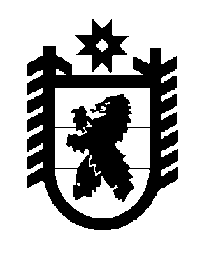 Республика КарелияKarjalanTasavaltaСОВЕТ Олонецкого национального муниципального районаAunuksenpiirineuvosto –piirinpaikallisenitsehallinnonEdustavaelinРЕШЕНИЕот  26.07.2017г. № 61О внесении изменений в решение Совета Олонецкого национального муниципального района  от 13.08.2008г. № 80 «Об утверждении Порядка установления  ежемесячной доплаты к трудовой пенсии муниципальному служащему» В соответствии с пунктом 5 части 1 статьи 23 Федерального закона от 02.03.2007 N 25-ФЗ "О муниципальной службе в Российской Федерации", пунктами 2, 4 статьи 7 Федерального закона от 15.12.2001 N 166-ФЗ "О государственном пенсионном обеспечении в Российской Федерации", статьей 11 Закона Республики Карелия от 24.07.2007 N 1107-ЗРК "О муниципальной службе в Республике Карелия", статьей 42 Устава Олонецкого национального муниципального района, Совет Олонецкого национального муниципального района решил:1. В наименовании и тексте Решения Совета Олонецкого национального муниципального района   от 13.08.2008 №80 «Об утверждении Порядка установления ежемесячной доплаты к трудовой пенсии муниципальному служащему» слова «Порядок установления ежемесячной доплаты к трудовой пенсии муниципальному служащему» заменить словами "Порядок назначения, перерасчета и выплаты ежемесячной доплаты к страховой пенсии по старости (инвалидности), назначенной лицам, имеющим стаж муниципальной службы в органах местного самоуправления Олонецкого национального муниципального района".2. Изложить Приложение к настоящему решению в новой редакции (прилагается).3. За лицами, замещавшими на 1 января 1997 года и позднее муниципальные должности муниципальной службы, должности муниципальной службы, приобретшими право на ежемесячную доплату в соответствии с Уставом Олонецкого национального муниципального района (в редакции, действовавшей до 1 января 2017 года) и уволенными со службы до 1 января 2017 года, лицами, продолжающими замещать на 1 января 2017 года должности муниципальной службы и имеющимина 1 января 2017 года стаж муниципальной службы для назначения ежемесячной доплаты не менее 20 лет, а также за лицами, продолжающими замещать на 1 января 2017 года должности муниципальной службы, имеющими на этот день не менее 15 лет указанного стажа и приобретшими до 1 января 2017 года право на страховую пенсию по старости (инвалидности) в соответствии с Федеральным законом "О страховых пенсиях", сохраняется право на установление ежемесячной доплаты в соответствии с Порядком установления ежемесячной доплаты к трудовой пенсии муниципальному служащему, утвержденным решением Совета Олонецкого национального муниципального района  от 13.08.2008 №80 (в редакции, действовавшей до 1 января 2017 года).4. Настоящее Решение вступает в силу со дня вступления в силу Решения Совета Олонецкого национального муниципального района, вносящего на основании Закона Республики Карелия от 26.12.2016 N 2084-ЗРК "О внесении изменений в отдельные законодательные акты Республики Карелия" изменения в ст. 42 Устава Олонецкого национального муниципального района, но не ранее дня официального обнародования, и распространяется на правоотношения по назначению, перерасчету и выплате ежемесячной доплаты к страховой пенсии по старости (инвалидности) лицам, имеющим стаж муниципальной службы в органах местного самоуправления Олонецкого национального муниципального района, возникшие с 01.01.2017.Глава Олонецкого национальногомуниципального района						А. М. ИвановПриложение к решению Совета Олонецкогонационального муниципального районаот 26.07.2017г. № 61ПОРЯДОК НАЗНАЧЕНИЯ, ПЕРЕРАСЧЕТА И ВЫПЛАТЫ ЕЖЕМЕСЯЧНОЙ ДОПЛАТЫ К СТРАХОВОЙ ПЕНСИИ ПО СТАРОСТИ (ИНВАЛИДНОСТИ) ЛИЦАМ, ИМЕЮЩИМ СТАЖ МУНИЦИПАЛЬНОЙ СЛУЖБЫ В ОРГАНАХ МЕСТНОГО САМОУПРАВЛЕНИЯОЛОНЕЦКОГО НАЦИОНАЛЬНОГО МУНИЦИПАЛЬНОГО РАЙОНАНастоящий Порядок в соответствии с Законом Республики Карелия «О муниципальной службе в Республике Карелия», Уставом Олонецкого национального муниципального района устанавливает правила назначения, перерасчета и выплаты ежемесячной доплаты к страховой пенсии по старости (инвалидности), назначенной лицам, имеющим стаж муниципальной службы в органах местного самоуправления Олонецкого национального муниципального района (Администрация Олонецкого национального муниципального района, Совет Олонецкого национального муниципального района).Право на установление ежемесячной доплаты имеют лица, замещавшие должности муниципальной службы в органах местного самоуправления Олонецкого национального муниципального района, при наличии стажа муниципальной службы, минимальная продолжительность которого определяется согласно приложению к Федеральному закону от 15.12.2001 N 166-ФЗ "О государственном пенсионном обеспечении в Российской Федерации" (далее - Федеральный закон "О государственном пенсионном обеспечении в Российской Федерации").Заявитель, занимавший муниципальную должность, подает заявление об установлении ежемесячной доплаты на имя главы Администрации Олонецкого национального муниципального района.Заявление об установлении ежемесячной доплаты к пенсии рассматривается главой Администрации Олонецкого национального муниципального района в тридцатидневный срок.Ответственный специалист готовит необходимые документы для назначения ежемесячной доплаты к пенсии  и представляет их на рассмотрение комиссии по делам муниципальной службы.Комиссия по делам муниципальной службы рассматривает представленные документы и готовит проект распоряжения о назначении ежемесячной доплаты к пенсии на подпись главе Администрации Олонецкого национального муниципального района.Ежемесячная доплата назначается со дня обращения лица, замещавшего должность муниципальной службы, за ее назначением.Гражданин, которому назначена ежемесячная доплата, обязан в 5-дневный срок уведомить администрацию Олонецкого национального муниципального района о наступлении обстоятельств, влекущих прекращение выплаты ежемесячной доплаты.Ежемесячная доплата устанавливается в размере 35 процентов от месячного должностного оклада с начислением районного коэффициента и процентной надбавки за работу в районах Крайнего Севера  и приравненных к ним местностях на момент увольнения с должности муниципальной службы. Размер доплаты увеличивается на 1 процент месячного должностного оклада с начислением районного коэффициента и процентной надбавки за работув районах Крайнего Севера и приравненных к ним местностях муниципального служащего за каждый полный год выслуги сверх минимальных сроков, необходимых для назначения доплаты, при этом сумма доплаты не может превышать 45 процентов месячного должностного оклада с начислением районного коэффициента и процентной надбавки за работу в районах Крайнего Севера  и приравненных к ним местностях. Глава Администрации Олонецкого национального муниципального района издает распоряжение о назначении ежемесячной доплаты, к которому прилагается решение комиссии по делам муниципальной службы об установлении и определении размера ежемесячной доплаты, один экземпляр которого направляется в орган, уполномоченный для выплаты указанной доплаты. О принятом решении заявитель уведомляется в письменной форме в 10-дневный срок.В случае отказа в установлении ежемесячной доплаты к пенсии муниципального служащего заявителю в письменной форме указываются причины отказа.Выплата ежемесячной надбавки к пенсии производится уполномоченным органом ежеквартально, до 30 числа последнего месяца квартала, на расчетный счет получателя доплаты.В случае наступления обстоятельств, влекущих прекращение выплаты ежемесячной доплаты, администрацией Олонецкого национального муниципального района издается акт о прекращении выплаты ежемесячной доплаты, один экземпляр которого вручается гражданину.Суммы ежемесячной доплаты, излишне выплаченные гражданину вследствие нарушения требований пункта 13 настоящего Порядка, подлежат возмещению гражданином в бюджет Олонецкого национального муниципального района в 30-дневный срок.Лицам, имеющим одновременно право на ежемесячную доплату к страховой пенсии по старости (инвалидности) в соответствии с настоящимПорядком, ежемесячную доплату к страховой пенсии, устанавливаемую в соответствии с Законом Республики Карелия от 04.03.2005 N 857-ЗРК "О некоторых вопросах государственной гражданской службы и правового положения лиц, замещающих государственные должности", Законом Республики Карелия "О государственной службе Республики Карелия", пенсию за выслугу лет, ежемесячноепожизненное содержание, ежемесячную доплату к пенсии (ежемесячному пожизненному содержанию) или дополнительное (пожизненное) ежемесячное материальное обеспечение, назначаемые и финансируемые за счет средств федерального бюджета в соответствии с федеральными законами, актами Президента Российской Федерации и Правительства Российской Федерации, а также на пенсию за выслугу лет (ежемесячную доплату к пенсии, иные выплаты), устанавливаемую в соответствии с законодательством иных субъектов Российской Федерации или актамиорганов местного самоуправления в связи с замещением государственных должностей субъектов Российской Федерации или муниципальных должностей либо в связи с прохождением государственной гражданской службы субъектов Российской Федерации или муниципальной службы, назначается ежемесячная доплата к страховой пенсии по старости (инвалидности) в соответствии с настоящим Порядком или одна из иных указанных выплат по их выбору.Месячный должностной оклад с начислением районного коэффициента и процентной надбавки за работу в районах Крайнего Севера и приравненных к ним местностях муниципального служащего для исчисления размера ежемесячной доплаты определяется по выбору лица, обратившегося за установлением ежемесячной доплаты, по должности муниципальной службы, занимаемой им на день прекращения муниципальной службы или на день достижения возраста, дающего право на страховую пенсию по старости в соответствии с частью 1 статьи 8 и статьями 30-33 Федерального закона "О страховых пенсиях" (дававшего право на трудовую пенсию в соответствии с Федеральным законом от 17.12.2001 N 173-ФЗ "О трудовых пенсиях в Российской Федерации"), но не ранее 1 января 1997 года.Размер ежемесячной доплаты пересчитывается в случае последующего после назначения ежемесячной доплаты увеличения продолжительности стажа муниципальной службы и (или) замещения должности муниципальной службы с более высоким должностным окладом в органах местного самоуправления Олонецкого национального муниципального района. Перерасчет размера ежемесячной доплаты производится со дня обращения лица, замещавшего должность муниципальной службы, за ее перерасчетом.Финансирование расходов по выплате ежемесячной доплаты осуществляется за счет средств местного бюджета не позднее 25 числа месяца, предшествующего выплачиваемому периоду.Индексация доплат производится на основании распоряжения главы администрации Олонецкого национального муниципального района не чаще одного раза в год и составляет не более 5 процентов от установленной доплаты.